УТВЕРЖДАЮПриказ директора колледжа от 25.05.2021 г. № 119/1РАБОЧАЯ ПРОГРАММа УЧЕБНОЙ ДИСЦИПЛИНЫОП.07 Технология отраслипрограмма подготовки специалистов среднего звенасреднего профессионального образования по специальности 15.02.12. Монтаж, техническое обслуживаниеи ремонт промышленного оборудования (по отраслям)2021 г. Рабочая программа учебной дисциплины разработана на основе Федерального государственного образовательного стандарта (далее – ФГОС) по специальности среднего профессионального образования (далее СПО) 15.02.12. Монтаж, техническое обслуживание и ремонт промышленного оборудования (по отраслям) базовой подготовкиСОДЕРЖАНИЕ1. паспорт ПРОГРАММЫ УЧЕБНОЙ ДИСЦИПЛИНЫТехнология отрасли1.1. Область применения рабочей программы         Рабочая  программа учебной дисциплины является частью образовательной программы  по подготовке специалистов среднего звена в соответствии с ФГОС по специальности 15.02.12 Монтаж, техническая эксплуатация и ремонт промышленного оборудования (по отраслям). Рабочая программа учебной дисциплины может быть использована в дополнительном профессиональном образовании в рамках реализации программ переподготовки кадров в учреждениях СПО.  1.2. Место учебной дисциплины в структуре основной профессиональной образовательной программы: общепрофессиональный цикл 1.3. Цели и задачи учебной дисциплины – требования к результатам освоения учебной дисциплины:В результате освоения учебной дисциплины обучающийся должен уметь:- проектировать операции технологического процесса производства продукции отрасли; - проектировать участки механических цехов;  нормировать операции технологического процесса. В результате освоения  учебной дисциплины обучающийся должен знать: - организацию производственного и технологического процесса; - принципы, 	формы 	и 	методы 	организации 	производственного 	и технологического процессов; - технологические процессы производства типовых деталей и узлов машин.1.4. Рекомендуемое количество часов на освоение рабочей программы учебной дисциплины:максимальной учебной нагрузки обучающегося 64часов, в том числе:обязательной аудиторной учебной нагрузки обучающегося 64 часов;лабораторно-практических занятий 24 часов;самостоятельной работы обучающегося -часов.2. СТРУКТУРА И СОДЕРЖАНИЕ УЧЕБНОЙ ДИСЦИПЛИНЫ2.1. Объем учебной дисциплины и виды учебной работы2.2. Тематический план и содержание учебной дисциплины «Технология отрасли»3. условия реализации УЧЕБНОЙ дисциплины3.1. Требования к минимальному материально-техническому обеспечениюРеализация учебной дисциплины требует наличия учебного кабинета «Технология отрасли» Оборудование учебного кабинета: 1. Набор плакатов или электронные издания: набор плакатов по токарному делу; набор плакатов по слесарному делу  2. Оборудование: инструменты (резцы, сверла, фрезы); типовые детали.        3. Технические средства обучения: проектор; ноутбук; экран; доступ к сети Интернет. 3.2. Информационное обеспечение обученияПеречень рекомендуемых учебных изданий, Интернет-ресурсов, дополнительной литературыОсновные источникиНовиков В.Ю., Ильянков А.И. Технология машиностроения: в 2 ч. – М.: «Академия», 2018. – 352 с. Ильянков А.И., Новиков В.Ю. Технология машиностроения: Практикум и курсовое проектирование. – М.: «Академия», 2018. – 432 с. 3.Молоканов Типовые технологии производства М.:ИНФРА,2013г.,2016г. Дополнительные источники: Клепиков В.В., Бодров К.Н.   Технология машиностроения    – М: ФОРУМ: ИНФРА – М., 2004. Воробьев Л.Н. Технология машиностроения и ремонт машин – М: Высшая школа, 1981.  Данилевский В.В.. Технология машиностроения   – М: Высшая школа, 1984. Мельников Н.Ф., Бристоль Б.Н.Дементьев В.И. Технология машиностроения.   – М: Машиностроение, 1977 Рахмилевич З.З., Радзин И.М., ФарамазовС.А. Справочник  механика химических и нефтеперерабатывающих производств – М: Химия, 1985.  Интернет-ресурсы: 1 http://tm.gepta.ru/ 4. Контроль и оценка результатов освоения УЧЕБНОЙ ДисциплиныКонтроль и оценка результатов освоения учебной дисциплины осуществляется преподавателем в процессе проведения практических занятий, тестирования, а также выполнения обучающимися самостоятельных работ, индивидуальных заданий, проектов, исследований.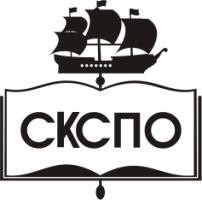 государственное автономное профессиональное образовательное учреждение Самарской области«Самарский колледж сервиса производственного оборудования имени Героя Российской ФедерацииЕ.В. Золотухина»стр.ПАСПОРТ РАБОЧЕЙ ПРОГРАММЫ УЧЕБНОЙ ДИСЦИПЛИНЫ4СТРУКТУРА и содержание УЧЕБНОЙ ДИСЦИПЛИНЫ4условия реализации  учебной дисциплины8Контроль и оценка результатов Освоения учебной дисциплины9Вид учебной работыМаксимальная учебная нагрузка (всего)68Обязательная аудиторная учебная нагрузка (всего) 66в том числе:лабораторно-практические занятия22Самостоятельная работа обучающегося (всего)-Итоговая аттестация в форме экзаменаИтоговая аттестация в форме экзаменаНаименование разделов и тем Содержание учебного материала Содержание учебного материала Содержание учебного материала Содержание учебного материала Объем часов Уровень освоения 1 2 2 2 2 3 4 Раздел 1. Принципы, формы и методы организации производственного и технологического процессов Тема 1.1.  Проектирование операций технологического процесса производства продукции отрасли  Содержание учебного материала                                                                                  Содержание учебного материала                                                                                  Содержание учебного материала                                                                                  Содержание учебного материала                                                                                  	11Тема 1.1.  Проектирование операций технологического процесса производства продукции отрасли 1 Основные понятия и определения.   Производственный процесс. Технологический процесс. Технологические операции. Основные понятия и определения.   Производственный процесс. Технологический процесс. Технологические операции. Основные понятия и определения.   Производственный процесс. Технологический процесс. Технологические операции.  	113 Тема 1.1.  Проектирование операций технологического процесса производства продукции отрасли 2   Виды и типы производств.   Виды и типы производств.   Виды и типы производств.  	113 Тема 1.1.  Проектирование операций технологического процесса производства продукции отрасли 3   Виды операций и этапы технологического процесса   Виды операций и этапы технологического процесса   Виды операций и этапы технологического процесса  	113 Тема 1.2.  Проектирование участков механических цехов Содержание учебного материала Содержание учебного материала Содержание учебного материала Содержание учебного материала 11Тема 1.2.  Проектирование участков механических цехов 4  Классификация механических цехов   Классификация механических цехов   Классификация механических цехов  113 Тема 1.2.  Проектирование участков механических цехов 5  Выбор и расчет количества основного технологического оборудования для механического цеха  Выбор и расчет количества основного технологического оборудования для механического цеха  Выбор и расчет количества основного технологического оборудования для механического цеха 113 Тема 1.2.  Проектирование участков механических цехов 6 Размещение цехов и планировка оборудования Размещение цехов и планировка оборудования Размещение цехов и планировка оборудования 113 Тема 1.2.  Проектирование участков механических цехов Практическое занятие Выбор и расчет количества вспомогательного технологического оборудования для механического цеха  Расчет количества оборудования для  цехов и участков различных видов производств.  Расчет потребностей в рабочей силе при проектировании механических цехов. Определение числа производственных рабочих для  цехов различных видов производств. Размещение цехов и планировка оборудования Практическое занятие Выбор и расчет количества вспомогательного технологического оборудования для механического цеха  Расчет количества оборудования для  цехов и участков различных видов производств.  Расчет потребностей в рабочей силе при проектировании механических цехов. Определение числа производственных рабочих для  цехов различных видов производств. Размещение цехов и планировка оборудования Практическое занятие Выбор и расчет количества вспомогательного технологического оборудования для механического цеха  Расчет количества оборудования для  цехов и участков различных видов производств.  Расчет потребностей в рабочей силе при проектировании механических цехов. Определение числа производственных рабочих для  цехов различных видов производств. Размещение цехов и планировка оборудования Практическое занятие Выбор и расчет количества вспомогательного технологического оборудования для механического цеха  Расчет количества оборудования для  цехов и участков различных видов производств.  Расчет потребностей в рабочей силе при проектировании механических цехов. Определение числа производственных рабочих для  цехов различных видов производств. Размещение цехов и планировка оборудования 6Практическое занятие Выбор и расчет количества вспомогательного технологического оборудования для механического цеха  Расчет количества оборудования для  цехов и участков различных видов производств.  Расчет потребностей в рабочей силе при проектировании механических цехов. Определение числа производственных рабочих для  цехов различных видов производств. Размещение цехов и планировка оборудования Практическое занятие Выбор и расчет количества вспомогательного технологического оборудования для механического цеха  Расчет количества оборудования для  цехов и участков различных видов производств.  Расчет потребностей в рабочей силе при проектировании механических цехов. Определение числа производственных рабочих для  цехов различных видов производств. Размещение цехов и планировка оборудования Практическое занятие Выбор и расчет количества вспомогательного технологического оборудования для механического цеха  Расчет количества оборудования для  цехов и участков различных видов производств.  Расчет потребностей в рабочей силе при проектировании механических цехов. Определение числа производственных рабочих для  цехов различных видов производств. Размещение цехов и планировка оборудования Практическое занятие Выбор и расчет количества вспомогательного технологического оборудования для механического цеха  Расчет количества оборудования для  цехов и участков различных видов производств.  Расчет потребностей в рабочей силе при проектировании механических цехов. Определение числа производственных рабочих для  цехов различных видов производств. Размещение цехов и планировка оборудования Раздел 2. Технологические процессы производства типовых деталей и узлов машин Тема 2.1 Этапы разработки технологических процессов типовых деталей и узлов машин Содержание учебного материала Содержание учебного материала Содержание учебного материала Содержание учебного материала 9Тема 2.1 Этапы разработки технологических процессов типовых деталей и узлов машин 7 7 Классификация технологических процессов.  Классификация технологических процессов.  93 Тема 2.1 Этапы разработки технологических процессов типовых деталей и узлов машин 8 8 Виды технологической документации. Виды технологической документации. 93 Тема 2.1 Этапы разработки технологических процессов типовых деталей и узлов машин Практические занятия Обработка наружных поверхностей тел вращения  Обработка внутренних поверхностей тел вращения Обработка плоских поверхностей Обработка зубчатых поверхностей Изучение структуры технологического процесса Разработка технологического процесса изготовления вала. Разработка технологического процесса изготовления зубчатых цилиндрических колес. Разработка технологического процесса изготовления дисков. Практические занятия Обработка наружных поверхностей тел вращения  Обработка внутренних поверхностей тел вращения Обработка плоских поверхностей Обработка зубчатых поверхностей Изучение структуры технологического процесса Разработка технологического процесса изготовления вала. Разработка технологического процесса изготовления зубчатых цилиндрических колес. Разработка технологического процесса изготовления дисков. Практические занятия Обработка наружных поверхностей тел вращения  Обработка внутренних поверхностей тел вращения Обработка плоских поверхностей Обработка зубчатых поверхностей Изучение структуры технологического процесса Разработка технологического процесса изготовления вала. Разработка технологического процесса изготовления зубчатых цилиндрических колес. Разработка технологического процесса изготовления дисков. Практические занятия Обработка наружных поверхностей тел вращения  Обработка внутренних поверхностей тел вращения Обработка плоских поверхностей Обработка зубчатых поверхностей Изучение структуры технологического процесса Разработка технологического процесса изготовления вала. Разработка технологического процесса изготовления зубчатых цилиндрических колес. Разработка технологического процесса изготовления дисков. 12Тема 2.2.  Нормирование операций технологического процесса Содержание учебного материала Содержание учебного материала Содержание учебного материала Содержание учебного материала 9Тема 2.2.  Нормирование операций технологического процесса 9 9 Классификация затрат рабочего времени Классификация затрат рабочего времени 93 Тема 2.2.  Нормирование операций технологического процесса 10 10 Техническое нормирование. Расчет нормы времени Техническое нормирование. Расчет нормы времени 93 Практическое занятие Нормирование токарной операции технологического процесса. Нормирование шлифовальной операции технологического процесса Нормирование сверлильной операции технологического процесса Практическое занятие Нормирование токарной операции технологического процесса. Нормирование шлифовальной операции технологического процесса Нормирование сверлильной операции технологического процесса Практическое занятие Нормирование токарной операции технологического процесса. Нормирование шлифовальной операции технологического процесса Нормирование сверлильной операции технологического процесса 6Всего 68Результаты обучения (освоенные умения, усвоенные знания)Формы и методы контроля и оценки результатов обучения умения:проектировать операции технологического процесса производства продукции отрасли; - проектировать участки механических цехов;  нормировать операции технологического процесса. знания: - организацию производственного и технологического процесса; - принципы, 	формы 	и 	методы 	организации 	производственного 	и технологического процессов; - технологические процессы производства типовых деталей и узлов машин.лабораторные работы практические занятияопрос на уроке тестирование  самостоятельная работа дифференцированный зачет